                                                                      проект 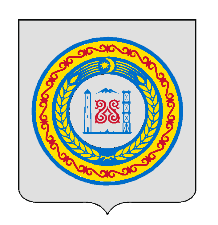 ЧЕЧЕНСКАЯ РЕСПУБЛИКАШАЛИНСКИЙ МУНИЦИПАЛЬНЫЙ РАЙОНАДМИНИСТРАЦИЯ АВТУРИНСКОГО СЕЛЬСКОГО ПОСЕЛЕНИЯНОХЧИЙН РЕСПУБЛИКАНШЕЛАН МУНИЦИПАЛЬНИ К1ОШТЭВТАРА ЭВЛАН АДМИНИСТРАЦИПОСТАНОВЛЕНИЕс. АвтурыОб отмене постановления от 7 марта 2014 г. № 06 «Об образовании комиссии по предупреждению и ликвидации чрезвычайных ситуаций и обеспечению пожарной безопасности»В соответствии со ст. 4.1 Федерального закона от 21 декабря 1994 г. № 68-ФЗ «О защите населения и территорий от чрезвычайных ситуаций природного и техногенного характера», ст. 14 Федерального закона от 6 октября 2003 года № 131-ФЗ "Об общих принципах организации местного самоуправления в Российской Федерации" на основании протеста прокуратуры от 3-17-2023 от 17 апреля 2023 г, руководствуясь Уставом Автуринского сельского поселения, администрация Автуринского сельского поселенияПОСТАНОВЛЯЕТ: Отменить постановление от 7 марта 2014 г. № 06 «Об образовании комиссии по предупреждению и ликвидации чрезвычайных ситуаций и обеспечению пожарной безопасности»Постановление разместить на официальном сайте администрация Автуринского сельского поселения в сети Интернет.Настоящее постановление вступает в силу со дня его официального опубликования (обнародования).Глава администрации 							И.В. Махмудовот 00.00. 2023 г.                       № 00